https://www.bizkaia.eus/home2/Temas/DetalleTema.asp?Tem_Codigo=11831&idioma=CA&dpto_biz=6&codpath_biz=6|8366|11831CATÁLOGO Y DETERMINACIONES DE PAISAJE- BILBAO METROPOLITANODIPUTACIÓN FORLA DE BIZKAIA. MAYO 2020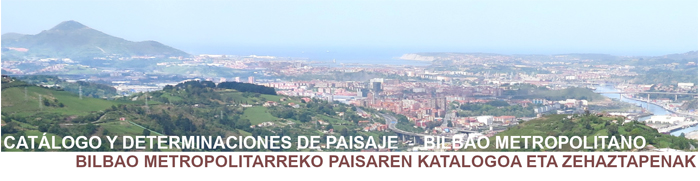 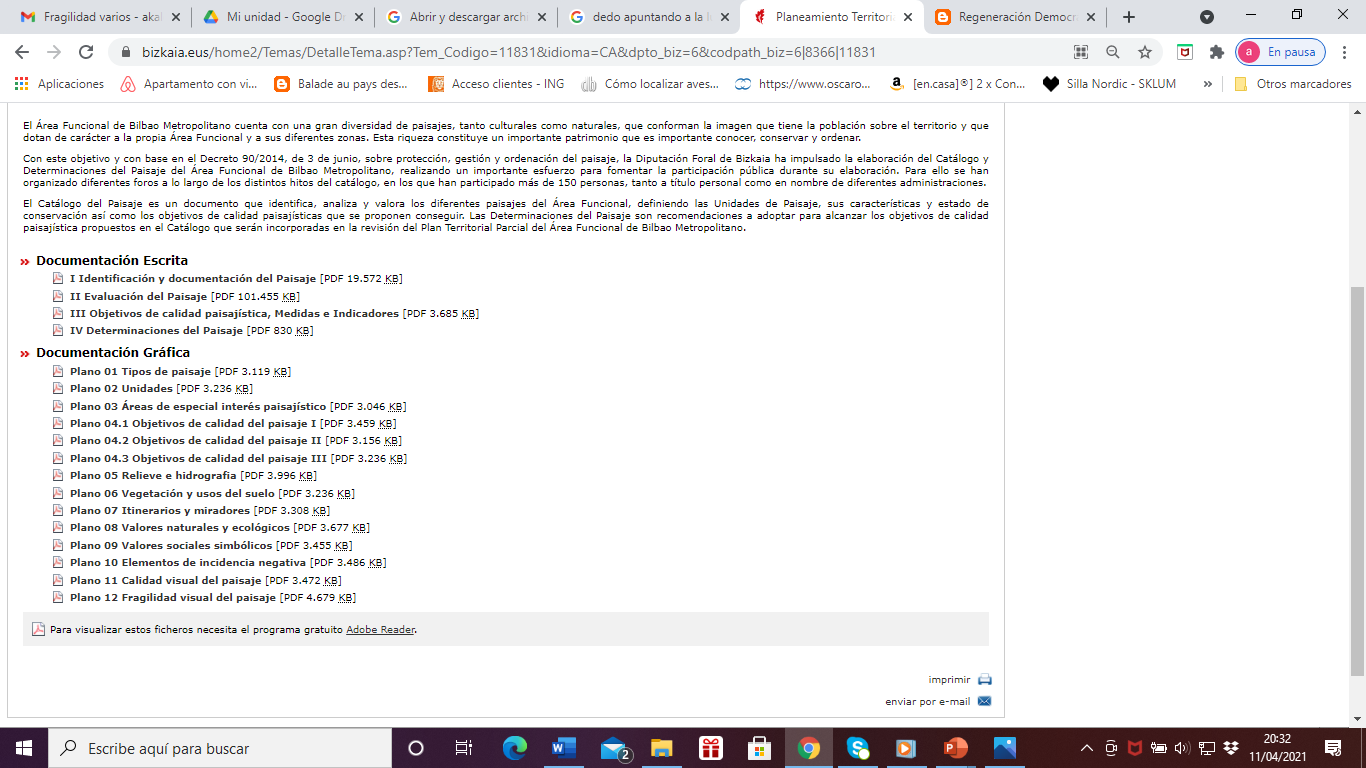 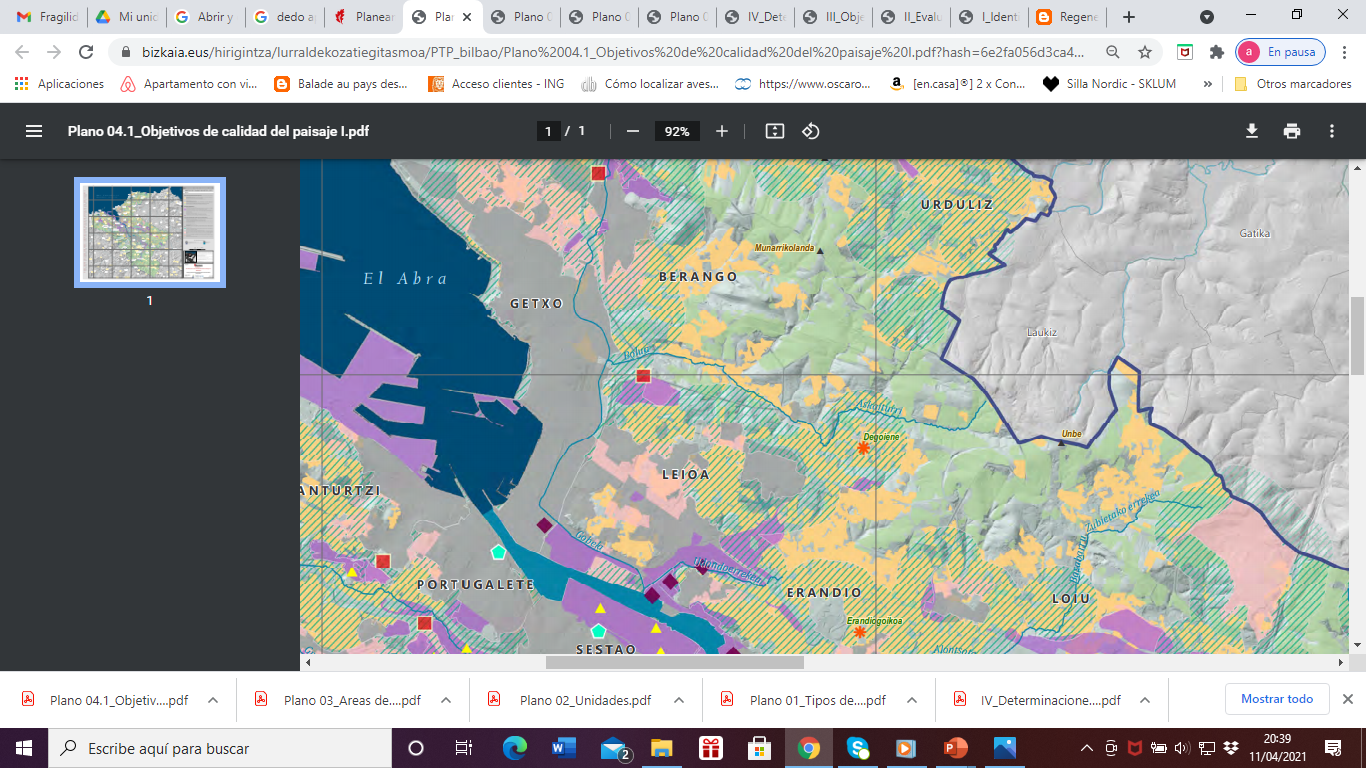 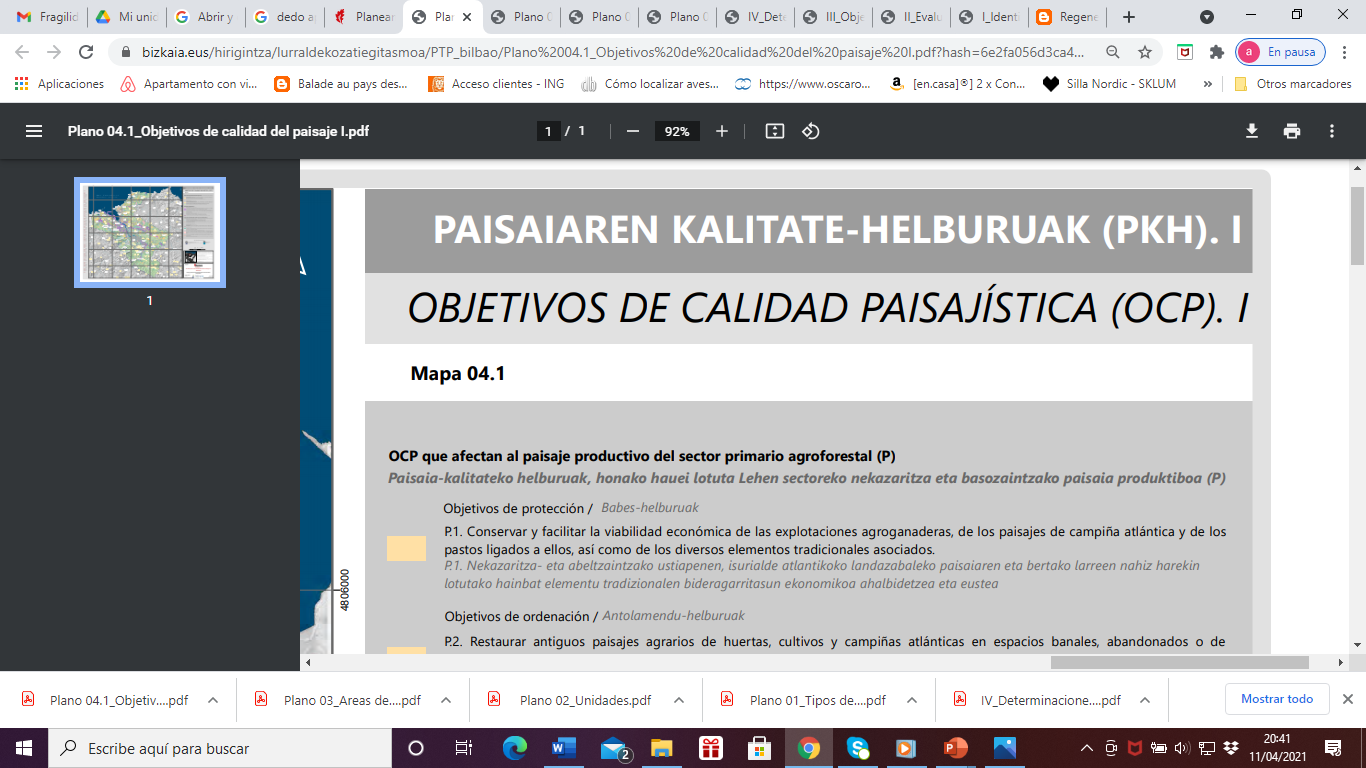 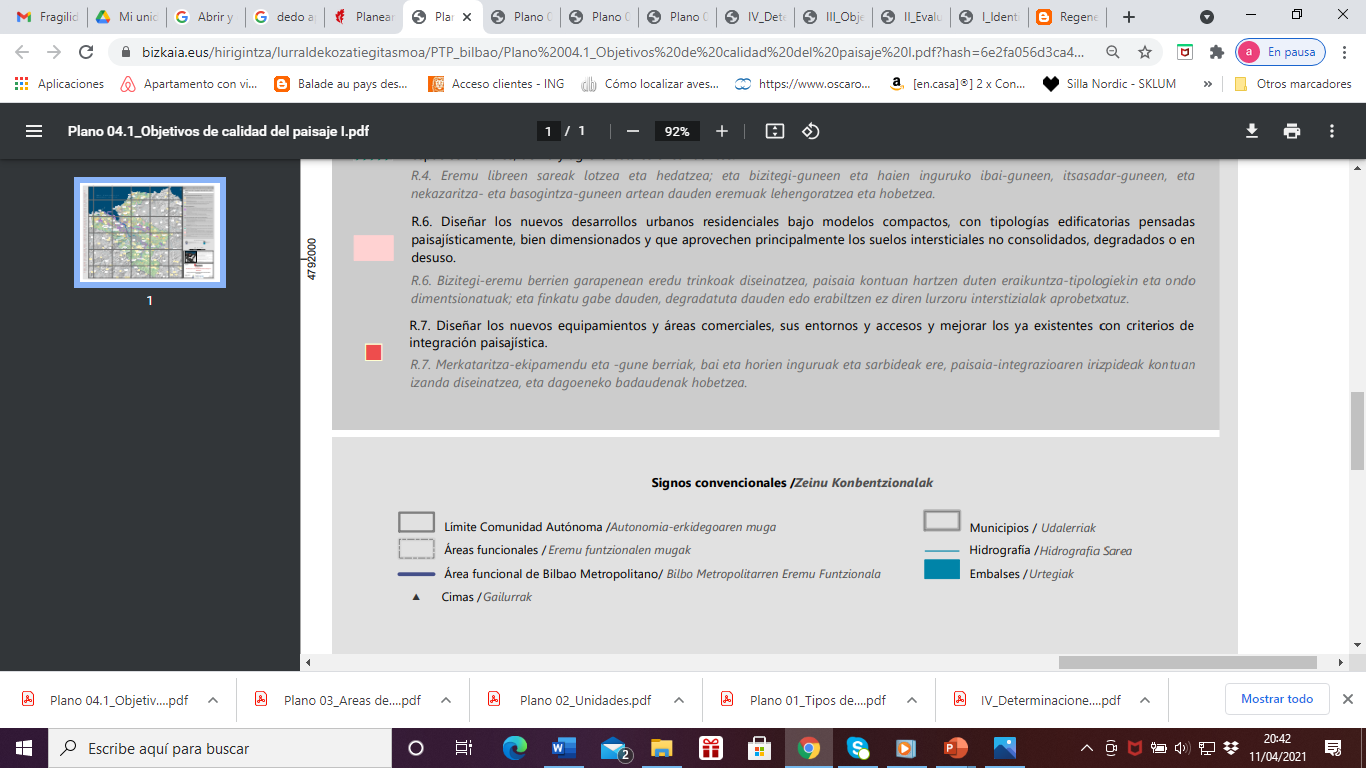 